Střední škola gastronomie, oděvnictví a služeb,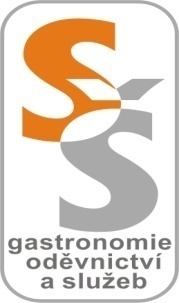 Frýdek-Místek, příspěvková organizaceHodnocení profilové části maturitní zkoušky Název zkoušky:  	Praktická zkouškaForma:                	PraktickáStudijní obor :		69-41-L/01 Kosmetické službyTřída:			KSG4Školní rok:		2022/2023Výborný(1) – Žákyně  pohotově, samostatně a tvořivě uplatňuje osvojené poznatky a dovednosti při řešení praktických úkolů v rámci kosmetické péče o pleť a tělo.Dodržuje veškeré stanovené technologické postupy při ošetření pleti, horních a dolních končetin. Správně volí a používá schválené kosmetické přípravky, nástroje a pomůcky.Dodržuje BOZP a hygienické předpisy.Chvalitebný(2) – Žákyně  samostatně, pohotově ale méně tvořivě a s menší jistotou uplatňuje osvojené poznatky a dovednosti při řešení praktických úkolů v rámci péče o pleť a tělo.Menší nepřesnosti při dodržování veškerých stanovených technologických postupů při ošetření pleti, rukou a nohou, s  menší jistotou volí a používá schválené kosmetické přípravky a pomůcky. Dodržuje BOZP a hygienické předpisy.Dobrý(3) – Žákyně  je méně samostatná, pracuje s menšími výkyvy. Za pomoci UOV uplatňuje získané poznatky a dovednosti při řešení praktických úkolů v rámci ošetření pletirukou a nohou, při péči o pleť a tělo. Dělá menší chyby při dodržování stanovených technologických postupů, při volbě schválených kosmetických přípravků a  pomůcek potřebuje  radu UOV.Větší nedostatky nemá při dodržování BOZP a hygieny.Dostatečný(4) – Žákyně  pracuje s malým zájmem, je málo samostatná a tvořivá. S obtížemi uplatňuje nabyté poznatky a dovednosti při řešení praktických úkolů. Pracuje s chybami při ošetření pleti a těla. Při volbě správných technologií se neumí samostatně rozhodnout, nutná rada a dohled UOV. Technologické  postupy zcela nedodržuje, je nerozhodná při volbě kosmetických přípravků a  pomůcek.Hygienu a BOZP dodržuje s obtížemi.Nedostatečný(5) – Žákyně  neprojevuje zájem. Neuplatňuje získané poznatky a dovednosti při řešení praktických úkolů v rámci ošetření a péči o  pleť a tělo. Pracuje nesamostatně, bez zájmu a s chybami. Nedokáže správně zvolit kosmetické přípravky, nástroje a pomůcky.Nedodržuje hygienu a BOZP.Schváleno PK KS: Iveta DudíkováPhDr. Mgr. Ing. Lukáš Smutný, MPA, MBA, MSc., Ing.Paed.IGIP, dr. h. c.ředitelSchválil:		……………………..			………………………															……………………..			……………………….